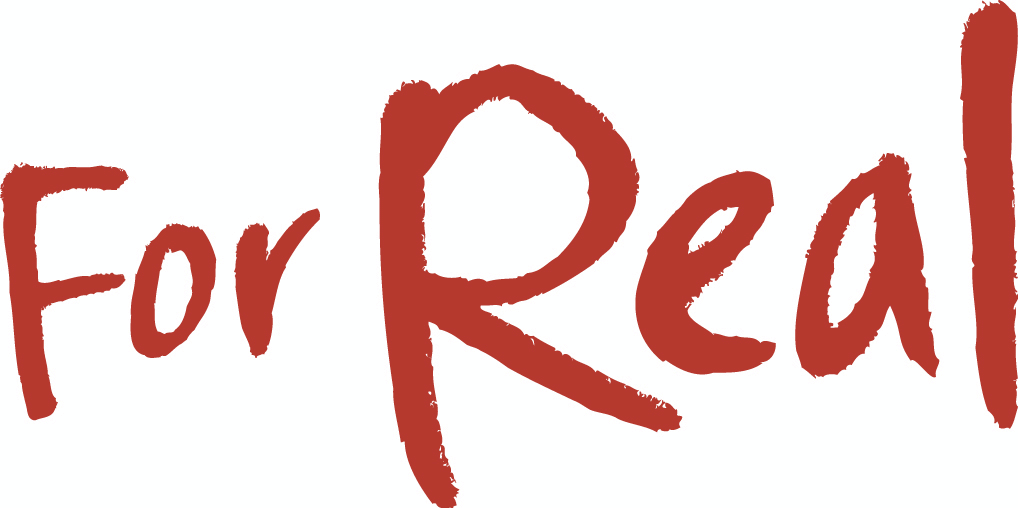 Small Group Notes for “Healthy Church”: 1 Thess 5.12-28Discovering TogetherShould churches have an annual health check?  Who could do it?Learning Together1. What happens in a congregation when people don't show respect for their leaders? 2. What happens when the disrespectful spread their disrespect? 3. Will getting rid of the leader fix the problem, or is there something deeper going on here?4. What happens to people who seek revenge on those who hurt them? 5. What happens when they neglect to forgive those who have wronged them? 6. What happens in a congregation that has an unloving, superior attitude towards outsiders? 7. How do these attitudes reflect on Christ? 8. How can people or congregations get healthy after have been vengeful, proud, or unforgiving?9. In your own words explain how a person can rejoice and pray continually. Are there any circumstances we might be in the midst of where we should not give thanks to God?10. Why do churches sometimes despise or prohibit prophecy? What guidelines does Paul give here and in 1 Corinthians 14 to keep prophecy in a congregation healthy?11. If you met a true Christian who had no assurance of salvation, how would you explain to him or her God's power to protect and present them blameless before Christ at his coming? 12. What is the problem of having no assurance of salvation? 13. What is the problem of having a false assurance of salvation?Worshiping TogetherPray that God will be building GBC into a healthy church.Serving TogetherWhich one thing from 1 Thessalonians will you continue to work for during the summer break?